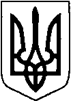 КИЇВСЬКА ОБЛАСТЬТЕТІЇВСЬКА МІСЬКА РАДАVІІІ СКЛИКАННЯДВАДЦЯТЬ П’ЯТА СЕСІЯперше пленарне засідання                                                         РІШЕННЯ30 січня 2024 року                                                                      № 1155 - 25 –VIIІПро внесення змін до рішення другого пленарного засідання першої сесії Тетіївської міської ради VIII cкликання від 09.12.2020 р.  № 05-01- VIII «Про затвердження персонального складупостійних комісій Тетіївської міської ради»       Відповідно до  статей 26, 47 Закону України «Про місцеве самоврядування в Україні», відповідно до Положення про постійні комісії Тетіївської міської ради, затвердженого рішенням першої позачергової сесії міської ради 8 скликання від 09.12.2020 р.  за №  05 - 01-VIIІ, на підставі Постанови Тетіївської міської територіальної виборчої комісії від 29.12.23 р. № 158, враховуючи  рекомендації  постійних комісій міської ради з питань планування, бюджету, фінансів та соціально-економічного розвитку та з питань торгівлі, житлово-комунального господарства, побутового обслуговування, громадського харчування, управління комунальною власністю, благоустрою, транспорту, зв’язку,  Тетіївська міська рада                                             В И Р І Ш И Л А: 1.  Виключити зі складу постійної комісії міської ради з питань  Регламенту, депутатської етики, забезпечення  діяльності депутатів та контролю за виконанням рішень міської ради та її виконавчого комітету, дотримання законності та правопорядку Голуба Руслана Тарасовича у зв’язку з припиненням його повноважень. 2.  Включити до складу постійної комісії з  питань  Регламенту, депутатської етики, забезпечення  діяльності депутатів та контролю за виконанням рішень міської ради та її виконавчого комітету, дотримання законності та правопорядку Грабового Павла Олексійовича у зв’язку з набуттям повноважень.3. Контроль за виконанням даного рішення покласти на постійну депутатську       комісію з питань Регламенту, депутатської етики, забезпечення діяльності       депутатів та контролю за виконанням рішень міської  ради та її виконавчого      комітету, дотримання законності та  правопорядку (голова комісії –     Чорний О.А.) та  секретаря Тетіївської міської ради Іванюту Н.Ф.              Міський голова                                              Богдан БАЛАГУРА